兵籍調查_線上申報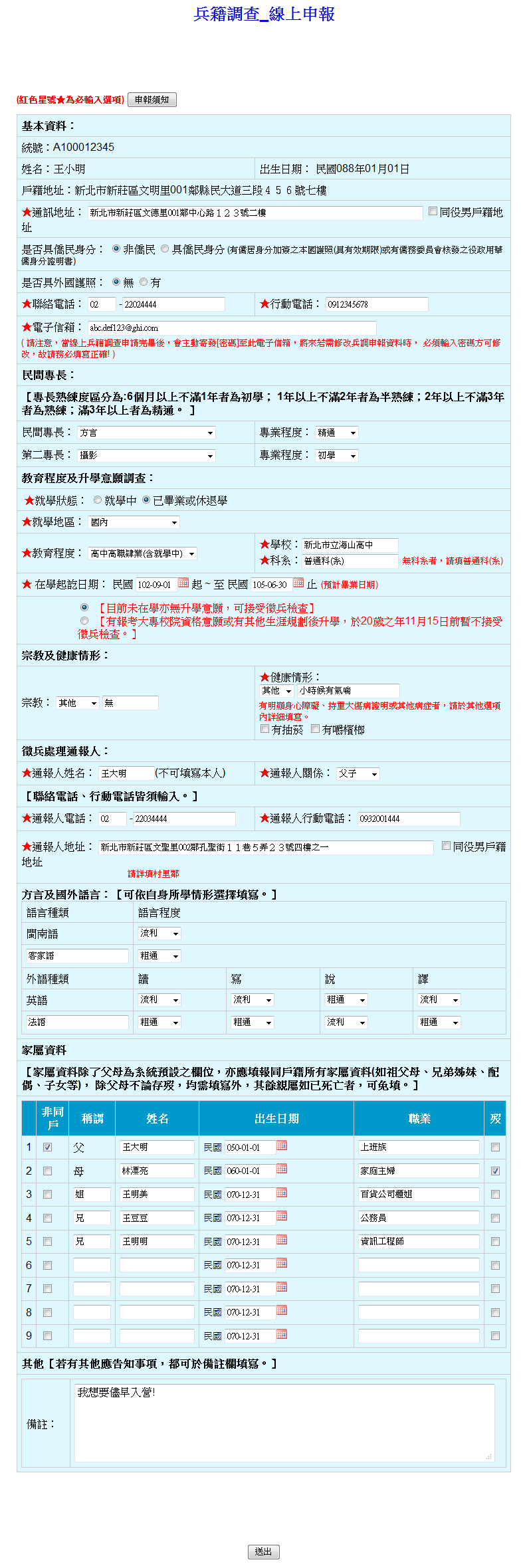 